Unit 201: Understanding the hospitality industryWorksheet 3: Career opportunities in hospitality (Tutor)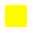 1.	Find the hidden words associated with transferable skills:	M T P V P E N G D F X D R N G 	C R T P L S O K G Q S I E C U 	U K E P K R I Z U M Y V M S H 	A T H S K A T V G T I E O Z W 	L U W W I U A H I P B R T N L 	R A C G U L C L L Q C S S L C 	E C Q D H G I A A U M I U R S 	T L I Q U B N E E V I T C O T 	W E C Y A N U U N Y O Y P D J 	Z O X I I F M K R C P J L H X 	J T L N L J M E Y I E M X W Q 	W E G G T N O E D U T I T T A 	R V U B R C C W J Q Y H I J J 	A P P E A R A N C E T F A M E 	P D P M A Z Y M L W A B J J F2.	Explain the following working patterns used in the hospitality industry:Part time – part time work simply means working less than a normal full-time pattern, whether it’s only a couple of hours or a few days per week. Part time workers is common now in the hospitality industry as it employs staff to work busy times like lunch, dinner, evenings and weekends. Typical part-time hospitality jobs will include bar jobs and restaurant jobs.Split shifts – split shifts are common in the hospitality industry where an establishment has peak periods of work at certain times of day. For example, a commis chef may work 9am–1pm preparing food and covering the lunch service and then return 5pm–10pm to cover evening service.3.	Describe what is meant by vertical progressionVertical career growth means focusing on getting a promotion to attain the next job role, for example moving from commis chef to chef de partie. 4.	Describe what is meant by horizontal progressionHorizontal career moves centre around working in a different role at the same employment level, which will help to increase knowledge and skills and support wider employability within an establishment. For example, a front of house supervisor working in in a hotel reception horizontally moves to a supervisory role within the food and beverage department or housekeeping.